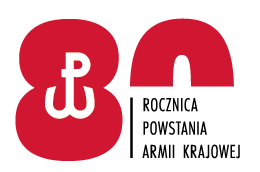          Rząska, dnia 01.06.2022rZamawiający:35 Wojskowy Oddział GospodarczyUl. Krakowska 230-901 Rząska       Zapraszamy  państwa do złożenia oferty na dostawę elektrycznego sprzętu gospodarstwa domowego  do 35  Wojskowego Oddziału Gospodarczego tj.- Czajnik elektryczny ESPERANZA TUGELA 2200W – 10 szt- Lodówka BEKO TS 190330N 86 l.– 3 szt